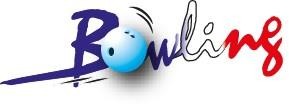 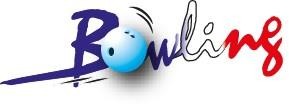 Le responsable de l'équipe certifie sur l'honneur l'exactitude des renseignements (*)   Ordre de jeu	(**) C = Capitaine, F = damesCoordonnées du correspondant Bowling de l'entreprise :Engagements :	49,50 € par équipe (parties à la charge des joueur(se)s / 3,40 € par partie)Chèque à libeller à l'ordre de la :	Ligue RégionaleSPORT ENTREPRISE	2020-2021CHAMPIONNAT FEDERAL PROMOTIONSPORT ENTREPRISE	2020-2021CHAMPIONNAT FEDERAL PROMOTIONSPORT ENTREPRISE	2020-2021CHAMPIONNAT FEDERAL PROMOTIONBULLETIN D'ENGAGEMENT - TRIPLETTEBULLETIN D'ENGAGEMENT - TRIPLETTEBULLETIN D'ENGAGEMENT - TRIPLETTEDATE LIMITE D'INSCRIPTION :  28 septembre 2020DATE LIMITE D'INSCRIPTION :  28 septembre 2020DATE LIMITE D'INSCRIPTION :  28 septembre 2020Entreprise :Ville :                      Région : PACA                      Phase région : Bowling TOULON samedi 17 octobre (9h30)Phase nationale :VILLARS inside park (42)9 et 10 janvier 2021Joueur (*)(**)N° de licenceNOM et PRENOMMOYENNE123RemplaçantTOTAL0Nom :Prénom :Adresse :Code postal :Ville :Tél. Dom. :Mobile :E-mail :Fait à :le :Les bulletins sont à retournésMrCAMPANA RichardA votre délégué régional par e-mail  :Adresse20 av des Borromées – BT W13012 MarseilleMobile06 01 80 47 28E-Mailbowling.richard.campana@gmail.com